ЧЕРКАСЬКА МІСЬКА РАДА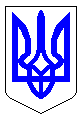 ЧЕРКАСЬКА МІСЬКА РАДАВИКОНАВЧИЙ КОМІТЕТРІШЕННЯВід 22.12.2020 № 1262Про визнання переможця конкурсуз перевезення пасажирів на автобусному маршруті загального користування у м.Черкаси за об’єктом конкурсу №20 Керуючись підпунктом 12 пункту «а» статті 30 Закону України «Про місцеве самоврядування в Україні», відповідно до статей 43, 44 Закону України «Про автомобільний транспорт», пунктів 13, 46, 49 Порядку проведення конкурсу з перевезення пасажирів на автобусному маршруті загального користування, затвердженого постановою Кабінету Міністрів України від 03.12.2008 № 1081, розглянувши протокол засідання конкурсного комітету виконавчого комітету Черкаської міської ради з визначення переможця конкурсу від 04.06.2019 № 5, враховуючи рішення Черкаської міської ради від 08.07.2020 №2-5962 «Про скасування рішення виконавчого комітету від 25.06.2020 №712 «Про визнання конкурсу з перевезення пасажирів на автобусному маршруті загального користування у м. Черкаси за об’єктом конкурсу №20 таким, що не відбувся», з метою організації належного рівня обслуговування і перевезення пасажирів на міських автобусних маршрутах загального користування у місті Черкаси, виконком міської радиВИРІШИВ:1. Визнати ДП «Чарз-Авто» переможцем конкурсу з перевезення пасажирів на автобусному маршруті загального користування у м. Черкаси за об’єктом конкурсу №20 (автобусний маршрут № 31 «ВАТ «Хімволокно» - Вул. Горіхова»), як єдиного перевізника-претендента на даний об’єкт конкурсу та такого, що за результатами підрахунку балів набрана ним кількість балів вища ніж нуль. 2. Договір на перевезення пасажирів автомобільним транспортом укласти на один рік.3. Опублікувати це рішення на офіційному веб-сайті міської ради.4. Контроль за виконанням рішення покласти на директора департаменту житлово-комунального комплексу Яценка О.О.Міський голова                                                                              А.В. Бондаренко